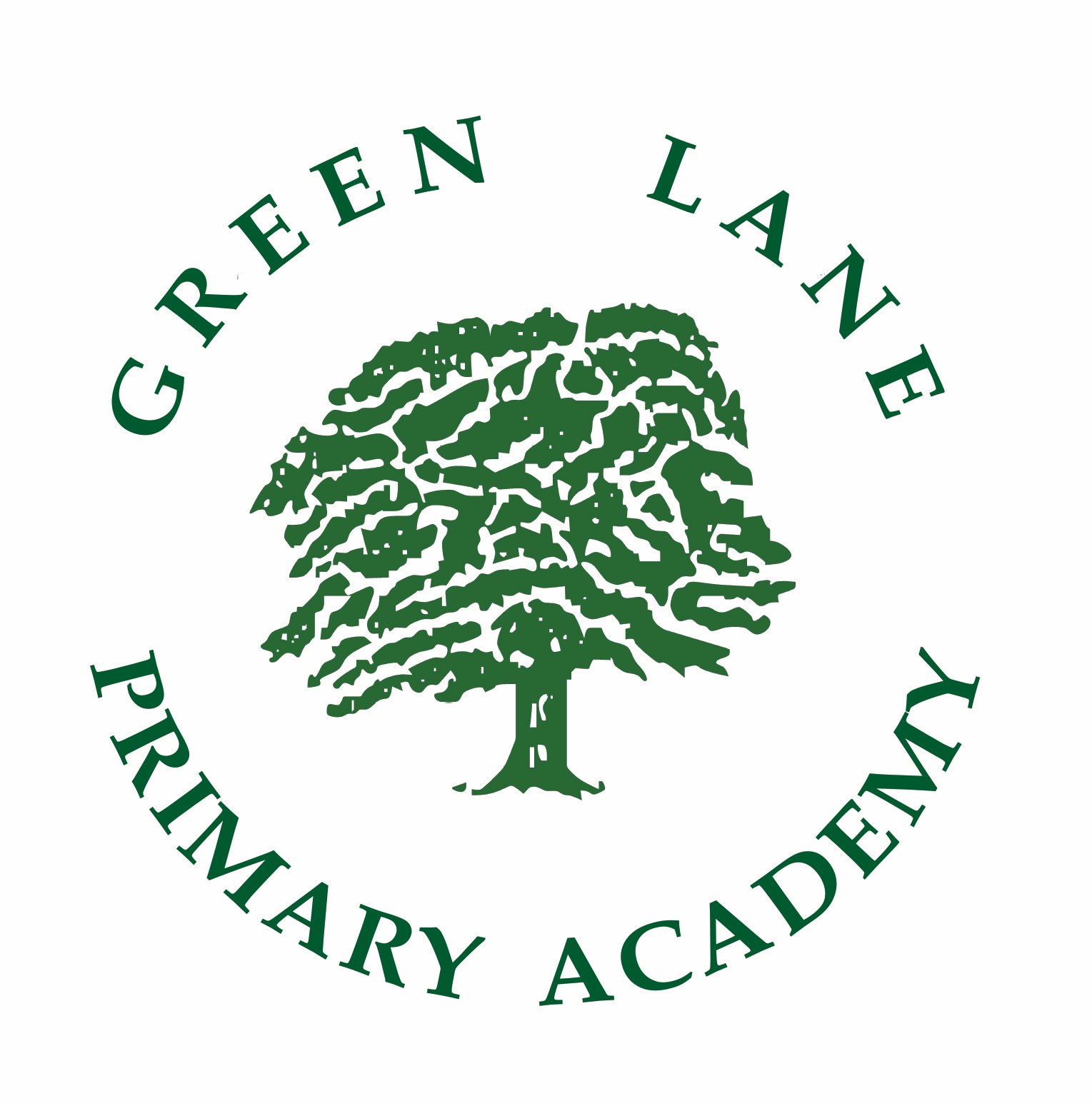  Autumn 2017‘Green Lane – a Big School with a Big Heart’ContextThe Equality Act 2010 replaced all existing equality legislation. It provides a single, consolidated source of discrimination law. The effect of the law remains the same, that is schools and academies cannot unlawfully discriminate against pupils because of their gender, race, disability, religion or belief.The exceptions to the discrimination provisions for schools are all replicated in this Act – e.g. content of the curriculum, collective worship and admissions to single sex schools or schools of a religious character.Green Lane is committed to equality of opportunity in all aspects of our provision and further information regarding our approach can be found in the GLPA Equality Policy.Special Provisions for Disability under the Equality Act 2010The law on disability discrimination is different from the Equality Act in a number of ways. In particular, it works in only one direction – it protects disabled people but not those who are not disabled. In practice, this means that schools are allowed to treat disabled pupils more favourably than non-disabled pupils and make reasonable adjustments for them in order that they are in a more level position in relation to their peers.Our Vision and ValuesAt Green Lane, we are committed to helping pupils achieve their potential and to tackle barriers that can oppose this. We have high ambitions for our disabled pupils and expect them to participate and achieve in every aspect of school life. The Academy will:Set appropriate learning targetsRespond to pupils’ diverse needsOvercome potential barriers to learning and assessmentAim to identify and remove barriers disabled pupils face in every area of school lifeThe Accessibility Plan is supported by other Academy policies:Academy Improvement PlanSEND PolicyEquality PolicyHealth and Safety PolicyWhen reviewing the Accessibility Plan consideration will be given to individual pupils’ access plans, SEND support arrangements, data monitoring and Academy Improvement Plan priorities.GREEN LANE PRIMARY ACADEMY ACCESSIBILITY PLANOur aim is to reduce and eliminate barriers to access to the curriculum and ensure full participation in the school community for pupils, and prospective pupils, with a disability.GREEN LANE PRIMARY ACADEMY ACCESSIBILITY PLANOur aim is to reduce and eliminate barriers to access to the curriculum and ensure full participation in the school community for pupils, and prospective pupils, with a disability.GREEN LANE PRIMARY ACADEMY ACCESSIBILITY PLANOur aim is to reduce and eliminate barriers to access to the curriculum and ensure full participation in the school community for pupils, and prospective pupils, with a disability.GREEN LANE PRIMARY ACADEMY ACCESSIBILITY PLANOur aim is to reduce and eliminate barriers to access to the curriculum and ensure full participation in the school community for pupils, and prospective pupils, with a disability.GREEN LANE PRIMARY ACADEMY ACCESSIBILITY PLANOur aim is to reduce and eliminate barriers to access to the curriculum and ensure full participation in the school community for pupils, and prospective pupils, with a disability.To increase the extent to which disabled pupils can participate in the school curriculumTo increase the extent to which disabled pupils can participate in the school curriculumTo increase the extent to which disabled pupils can participate in the school curriculumTo increase the extent to which disabled pupils can participate in the school curriculumTo increase the extent to which disabled pupils can participate in the school curriculumTARGETSSTRATEGIESTIMESCALERESPONSIBILITYEVIDENCETo liaise with Nursery providers to review potential intake annually.To identify pupils who may require additional support.For September each yearHTEYFS TeamProcedures/ adaptations in place when pupils are admitted.To liaise with other educational establishments to prepare for any pupils who transfer.To identify pupils who may require additional support.Ongoing – as needs arise.HTSENCoProcedures/ adaptations in place when pupils are admitted.To establish close liaison with outside agencies for pupils with ongoing additional needs.To ensure collaboration between key personnelOngoing – as needs arise.HTSENCoClear collaborative working approaches through regular meetings, provision reviews and action planningTo ensure lessons are appropriately differentiated in order that all pupils can participate fully.To use a range of teaching and learning styles and resources.OngoingClass TeachersSupport StaffLesson ObservationsPlanningPupils’ workPupil Progress DataTo support pupils individuals needs in lessons /tests and to provide appropriate resources as required.To provide targeted support and resources e.g. overlays, enlarged text, writing slopes, coloured paper.OngoingClass TeachersSupport StaffLesson ObservationsPlanningPupils’ workPupil Progress DataTo include all pupils, as far as possible, in the wider curriculum including trips, residential visits, clubs.Create personalised risk assessments and access plans for individual pupils. Identify training needs and procedures which may be required.OngoingLeadership TeamSENCoClass TeachersRisk assessmentsIndividual access plansGREEN LANE PRIMARY ACADEMY ACCESSIBILITY PLANGREEN LANE PRIMARY ACADEMY ACCESSIBILITY PLANGREEN LANE PRIMARY ACADEMY ACCESSIBILITY PLANGREEN LANE PRIMARY ACADEMY ACCESSIBILITY PLANGREEN LANE PRIMARY ACADEMY ACCESSIBILITY PLANTo improve the physical environment of the school to increase the extent to which disabled pupils can take advantage of education and associated services.To improve the physical environment of the school to increase the extent to which disabled pupils can take advantage of education and associated services.To improve the physical environment of the school to increase the extent to which disabled pupils can take advantage of education and associated services.To improve the physical environment of the school to increase the extent to which disabled pupils can take advantage of education and associated services.To improve the physical environment of the school to increase the extent to which disabled pupils can take advantage of education and associated services.TARGETSSTRATEGIESTIMESCALERESPONSIBILITYEVIDENCETo continue to improve the school environment.The needs of pupils, staff and visitors will be taken into account when planning and undertaking any improvements to the site and premises e.g. improved access, colour schemes, clear signage and more accessible facilities.OngoingHTLeadership TeamSite ManagerSchool Business ManagerCaretakersHealth and Safety Inspection Reports and AuditsRecords of Building WorksTo monitor the school environment and identify any areas that may require attention.Regular inspections of e.g. surfaces (inside and outside), Lighting, toilets, doors, gates etc.OngoingHTLeadership TeamSite ManagerSchool Business ManagerCaretakersHealth and Safety Inspection Reports and AuditsRecords of Building WorksTo ensure adjustments are made for pupils with a disability, medical condition or access needs.Create risk assessments or access plans for individual pupils. Liaise with outside agencies where necessary and address any training needs.OngoingHTSENCoSite ManagerCaretakersAccess PlansRisk AssessmentsTo improve the delivery of information to disabled pupils and their parents To improve the delivery of information to disabled pupils and their parents To improve the delivery of information to disabled pupils and their parents To improve the delivery of information to disabled pupils and their parents To improve the delivery of information to disabled pupils and their parents To enable improved access to written information for pupils, parents and visitors.Information in alternative formats to be offered – larger print, reduced amounts of text, a reader to be available.OngoingHTLeadership TeamAdministrative TeamSENCoLesson ObservationsPlanningPupils’ workWritten Information for ParentsTo review pupils’ access arrangements to ensure shared awareness of any disabilitiesInformation to be recorded on CPOMS.Access information to be given to class teachers.OngoingLeadership TeamSENCoCPOMS